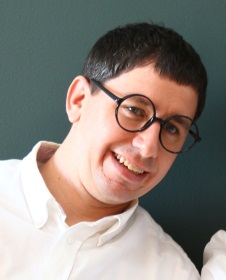 Wayne MooreH.P. 010-7340-1255mwmoore.dhmg@gmail.comExperienced TeacherKindergarten(5.5 years)Elementary School(7.5 years)Middle School(1.5 years)High School(2 years)University(6 months)Adult(5 months)Subjects TaughtReading and Writing(All Levels)Speaking and Listening(All Levels)Phonics(Kinder, Elementary School)Literature(Middle, High School)Business English(Adults)Science(Kinder, Elementary, High School)Math(Kinder, Elementary School)Test Preparation(Middle, High School)Arts and Crafts(Kinder, Elementary School)Physical Education(Kinder)